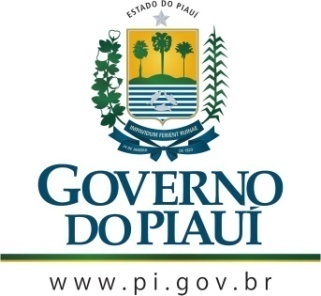 GOVERNO DO ESTADO DO PIAUÍSECRETARIA DE ESTADO DE CULTURA DO PIAUÍ - SECULTCONSELHO ESTADUAL DE CULTURAAta da Sessão Ordinária do dia 18 de junho de 2020Horário: 10h00001002003004005006007008009010011012013014015016017018019020021022023024025026027028029030031032033034035036037038039040041042043044045046047048049050051052053054055056057058059060061062063064065066067068069070071072073074075076077078079080081082084085086087088089090091092093094095096097098099100101102103104105106107108109110111112113114115116117118119120121122123124125126127128129130131132133134135136137138139140141142143144145146147148149150151152153154155156157158159160161162163164165166167168169170171172173174175176177178179180181182183184185186Aos dezoito dias do mês de junho do ano de dois mil e vinte, às dez horas, através de plataforma virtual, devido à recomendação de isolamento social em decorrência da pandemia de COVID-19, reuniu-se o Colegiado. Encontravam-se online os integrantes da mesa diretora, o presidente, Nelson Nery Costa, a vice-presidente, Maria do Rosário Sales, os conselheiros: Cineas das Chagas Santos, Wilson Seraine da Silva Filho, José Itamar Guimarães Silva, Maria Dora de Oliveira Medeiros Lima, Antônio Vagner Ribeiro Lima, José Gilson Moreira Caland, Cláudia Simone de Oliveira Andrade e Poliana Sepúlveda Cavalcanti, sendo esta conselheira suplente e coordenadora do CEC. Verificada a existência de quórum, a Vice-Presidente do Conselho Estadual de Cultura, Lari Salles, abriu a sessão chamando a atenção para a programação cultural dessa quinta, que contaria com o Conselheiro Vagner Ribeiro fazendo uma homenagem ao Boi Riso da Mocidade. Em seguida, relembrou alguns assuntos urgentes que estavam pendentes na área cultural, como a Lei do Registro do Patrimônio Vivo e a Lei de Emergência Cultural. Destacou, ainda, que havia ocorrido a posse dos Conselheiros do Conselho Municipal de Cultura de Teresina-PI. O Conselheiro Gilson Caland informou estar presencialmente na SECULT – como representante do CEC – para, logo mais, participar da comissão de seleção dos inscritos no edital do Projeto Boca da Noite e aproveitou para explicar que, no corrente ano, em virtude da do isolamento social decorrente da pandemia de COVID-19, apesar de programadas para serem realizadas no Theatro 4 de Setembro, as apresentações não teriam público presencial, mas transmissão ao vivo para todos os interessados acompanharem de casa. O Conselheiro Vagner Ribeiro relatou que, no dia anterior, havia participado de uma mesa redonda com o Conselheiro Suplente João Vasconcelos e o Secretário Estadual de Cultura, Carlos Anchieta e que, nessa oportunidade, o Secretário havia demonstrado interesse em atuar em parceria com o CEC nesse contato com os trabalhadores da cadeia cultural de todo o estado, para garantir que todos recebessem o que fosse devido de acordo com a Lei Aldir Blanc. O Conselheiro Gilson Caland relembrou que havia sido enviada aos conselheiros uma planilha com o valor previsto para cada município receber como auxílio emergencial, destacando que, aparentemente, o repasse seria feito diretamente aos municípios. Acrescentou que havia estado em contato com os responsáveis pelos pontos de cultura espalhados pelo estado – Gracivalda Albano e Roberto Saboia – e recebera a informação de que apenas cinco municípios estariam na fase de implementação do Plano Municipal de Cultura. Quanto a isso, a Vice-Presidente Lari Salles questionou se os municípios, para receber o auxílio emergencial, precisariam ter o Plano Municipal de Cultura. A Conselheira Cláudia Simone respondeu que não, visto que a Lei Aldir Blanc fora elaborada com a proposta de ser inclusiva. Explicou ser necessário apenas que os municípios tenham algum órgão que gerencie o setor cultural. Aproveitou para chamar a atenção para a necessidade de elaboração de um Plano Estadual de Cultura, destacando que esse processo de recebimento do auxílio emergencial estaria mais organizado se já existisse tal documento. Sugeriu, inclusive, que fosse reaproveitado o material iniciado alguns anos atrás para participação no Sistema Nacional de Cultura. Além disso, ainda sobre a Lei Aldir Blanc, afirmou não ser exigido CNPJ dos espaços culturais, mas apenas que fizessem parte de um cadastro com validação. Relembrou, ainda, que esses espaços deveriam ter, no mínimo, dois anos de atividade cultural. Reiterou suas falas de sessões anteriores, explicitando que o CEC já deveria estar agindo no processo de cadastro desses espaços culturais e dos trabalhadores autônomos do ramo cultural de todo o estado. A Vice-Presidente Lari Salles questionou quanto à forma de atuação do CEC nesse caso. A Conselheira Cláudia Simone sugeriu um contato com a SECULT e com a Fundação Monsenhor Chaves, buscando reunir os cadastros já existentes. Explicou ainda que, para a validação do cadastro, haveria a necessidade de criação de um fórum envolvendo as agremiações representantes dos artistas para analisar os pedidos dos espaços culturais. O Conselheiro Vagner Ribeiro chamou a atenção para o objetivo da lei em questão. Esse auxílio deveria ser destinado apenas à sociedade civil, não devendo contemplar espaços públicos. A Vice-Presidente Lari Salles sugeriu que, ao longo da semana, os conselheiros se envolvessem no planejamento desse processo de mapeamento das entidades culturais civis. A Secretária Executiva Natália Nunes relatou que havia iniciado o mapeamento de forma independente, através de pesquisas na internet, mas que isso estava se desenvolvendo muito lentamente, motivo pelo qual havia entrado em contato com a Coordenadora Poliana Sepúlveda, que teria lhe informado que a SECULT estaria realizando um cadastro nesses moldes, o qual poderia ser aproveitado pelo CEC. Entretanto, afirmou não ter tido acesso, até o momento, aos responsáveis por essa listagem da SECULT. O Conselheiro Gilson Caland contou que recebera, da secretária do Eduardo Saron, diretor do Itaú Cultural, um agradecimento ao CEC, ao Presidente Nelson Nery e à Vice-Presidente Lari Salles, pela entrevista realizada na semana anterior. A Conselheira Cláudia Simone informou que seriam necessários dois tipos de cadastro: um para os espaços físicos e o outro as pessoas físicas. Estas teriam direito à renda emergencial de três meses, caso já não a tenham recebido diretamente do Governo Federal. Sugeriu que a SECULT e Fundação Monsenhor Chaves desenvolvessem plataformas virtuais para viabilizar esses cadastros, através de formulários diferenciados para espaços culturais e para pessoas físicas, de modo que os próprios interessados pudessem preencher, solicitando o seu cadastramento. Comentou, ainda, que grupos de capoeira e de quadrilha, por exemplo, poderiam ser reconhecidos como espaços culturais. O Conselheiro Wilson Seraine registrou suas condolências à família de Vera Cruz Oliveira Sousa, que falecera no dia anterior. Ela era funcionária do Theatro 4 de Setembro há cerca de 30 anos e fazia parte da vida de todos que trabalham com cultura nesse estado. O Conselheiro Itamar Silva relembrou que a Lei do Patrimônio Vivo já estaria regulamentada há muitos anos e, para ser cumprida, precisaria, apenas, da publicação do edital. O Conselheiro Cineas Santos abordou a discussão que estaria ocorrendo nas redes sociais acerca da escultura do artista Carlos Martins situada na rotatória da Avenida Raul Lopes. Explicou que aquela escultura era apenas uma parte que sobrou de um projeto muito maior. A obra era formada por três estruturas: um tronco, esculpido pelo Gabriel Arcanjo; uma pedra, esculpida pelo Amaral; e a peça esculpida pelo Carlos Martins, a qual estaria sendo objeto de discussão. Explicou que todo o conjunto era uma homenagem que o grupo A Cara Alegre do Piauí, do qual era coordenador, doou para Teresina-PI. Destacou que não fora utilizado dinheiro público na construção daquela obra, mas do grupo A Cara Alegre do Piauí, sob sua coordenação. Contou que as três peças foram colocadas na rotatória, mas que as esculturas de tronco e pedra haviam sido derrubadas e restava apenas uma, que, em virtude de uma interpretação sem contexto, estaria recebendo ameaças de ser destruída. Esclareceu que um grupo entendeu que se tratava de uma homenagem ao matador de índio, quando, na realidade, era um protesto a partir do poema “El Matador” de H. Dobal. Explicitou que o conjunto das três esculturas fora pensado como uma denúncia e não como uma homenagem a matador de índio. Acrescentou que não havia razão para a peça ser mantida no local em que até então se encontrava, uma vez que o conjunto fora desfigurado. Entretanto, defendeu que a peça deveria ser preservada e não, destruída. Em virtude disso, sugeriu que a escultura em questão fosse transferida para um local adequado e que, ao lado dela, fosse colocado um histórico explicando o que representa, evitando, assim, que fossem feitas, novamente, interpretações equivocadas. A Conselheira Dora Medeiros concordou com o posicionamento e lamentou as atitudes de quem nem buscou se informar quanto à origem da obra. Destacou, ainda, que, além de uma denúncia do genocídio praticado com os indígenas nos séculos XVIII e XIX, tratava-se do trabalho de três grandes artistas e reiterou ser necessária a elaboração de um painel explicativo da obra. A Conselheira Cláudia Simone afirmou que as aldeias e os próprios indígenas também deveriam se cadastrar para receber o auxílio a Lei Aldir Blanc, por serem considerados cultura viva, e as aldeias serem classificadas como espaços culturais. Sugeriu que a Conselheira Dora Medeiros, como Diretora do Museu do Piauí, que tinha contato com alguns indígenas, repassasse para eles a informação sobre a possibilidade desse cadastramento. A Conselheira Dora Medeiros também chamou a atenção para os artistas de circo, que estariam passando por um momento muito difícil. Encerrada a deliberação dos conselheiros, teve início a programação cultural desta quinta-feira. Nesta terceira quinta-feira do mês de junho, com foco na área de música, houve uma apresentação, conduzida pelo Conselheiro Vagner Ribeiro, sobre Folguedos e Mestres da Cultura Popular. A transmissão contou com a presença dos convidados Dino Maleiro e Lulu Maleiro. Essa exibição fez uma homenagem à Maria da Inglaterra e aos 90 anos do Boi Riso da Mocidade. Nada mais tendo sido tratado, a sessão foi encerrada. Eu, Natália de Andrade Nunes, Secretária Executiva do CEC, na função de secretária desta sessão, lavrei a presente ata que depois de lida e aprovada, será assinada por mim, pelo senhor presidente e pelos conselheiros desta casa. 